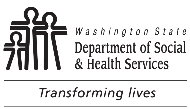 AGING AND LONG-TERM SUPPORT ADMINISTRATIONOFFICE OF THE DEAF AND HARD OF HEARINGASSISTIVE COMMUNICATION TECHNOLOGY (ACT)ACT Program Service Request / Work Order for Induction LoopsAGING AND LONG-TERM SUPPORT ADMINISTRATIONOFFICE OF THE DEAF AND HARD OF HEARINGASSISTIVE COMMUNICATION TECHNOLOGY (ACT)ACT Program Service Request / Work Order for Induction LoopsAGING AND LONG-TERM SUPPORT ADMINISTRATIONOFFICE OF THE DEAF AND HARD OF HEARINGASSISTIVE COMMUNICATION TECHNOLOGY (ACT)ACT Program Service Request / Work Order for Induction LoopsAGING AND LONG-TERM SUPPORT ADMINISTRATIONOFFICE OF THE DEAF AND HARD OF HEARINGASSISTIVE COMMUNICATION TECHNOLOGY (ACT)ACT Program Service Request / Work Order for Induction LoopsAGING AND LONG-TERM SUPPORT ADMINISTRATIONOFFICE OF THE DEAF AND HARD OF HEARINGASSISTIVE COMMUNICATION TECHNOLOGY (ACT)ACT Program Service Request / Work Order for Induction LoopsAGING AND LONG-TERM SUPPORT ADMINISTRATIONOFFICE OF THE DEAF AND HARD OF HEARINGASSISTIVE COMMUNICATION TECHNOLOGY (ACT)ACT Program Service Request / Work Order for Induction LoopsAGING AND LONG-TERM SUPPORT ADMINISTRATIONOFFICE OF THE DEAF AND HARD OF HEARINGASSISTIVE COMMUNICATION TECHNOLOGY (ACT)ACT Program Service Request / Work Order for Induction LoopsAGING AND LONG-TERM SUPPORT ADMINISTRATIONOFFICE OF THE DEAF AND HARD OF HEARINGASSISTIVE COMMUNICATION TECHNOLOGY (ACT)ACT Program Service Request / Work Order for Induction LoopsAGING AND LONG-TERM SUPPORT ADMINISTRATIONOFFICE OF THE DEAF AND HARD OF HEARINGASSISTIVE COMMUNICATION TECHNOLOGY (ACT)ACT Program Service Request / Work Order for Induction LoopsAGING AND LONG-TERM SUPPORT ADMINISTRATIONOFFICE OF THE DEAF AND HARD OF HEARINGASSISTIVE COMMUNICATION TECHNOLOGY (ACT)ACT Program Service Request / Work Order for Induction LoopsAGING AND LONG-TERM SUPPORT ADMINISTRATIONOFFICE OF THE DEAF AND HARD OF HEARINGASSISTIVE COMMUNICATION TECHNOLOGY (ACT)ACT Program Service Request / Work Order for Induction LoopsAGING AND LONG-TERM SUPPORT ADMINISTRATIONOFFICE OF THE DEAF AND HARD OF HEARINGASSISTIVE COMMUNICATION TECHNOLOGY (ACT)ACT Program Service Request / Work Order for Induction LoopsAGING AND LONG-TERM SUPPORT ADMINISTRATIONOFFICE OF THE DEAF AND HARD OF HEARINGASSISTIVE COMMUNICATION TECHNOLOGY (ACT)ACT Program Service Request / Work Order for Induction LoopsAGING AND LONG-TERM SUPPORT ADMINISTRATIONOFFICE OF THE DEAF AND HARD OF HEARINGASSISTIVE COMMUNICATION TECHNOLOGY (ACT)ACT Program Service Request / Work Order for Induction LoopsAGING AND LONG-TERM SUPPORT ADMINISTRATIONOFFICE OF THE DEAF AND HARD OF HEARINGASSISTIVE COMMUNICATION TECHNOLOGY (ACT)ACT Program Service Request / Work Order for Induction LoopsRequester Information:  Completed by RequesterRequester Information:  Completed by RequesterRequester Information:  Completed by RequesterRequester Information:  Completed by RequesterRequester Information:  Completed by RequesterRequester Information:  Completed by RequesterRequester Information:  Completed by RequesterRequester Information:  Completed by RequesterRequester Information:  Completed by RequesterRequester Information:  Completed by RequesterRequester Information:  Completed by RequesterRequester Information:  Completed by RequesterRequester Information:  Completed by RequesterRequester Information:  Completed by RequesterRequester Information:  Completed by RequesterRequester Information:  Completed by RequesterRequester Information:  Completed by Requester1.  PERSON REQUESTING INDUCTION LOOP SYSTEM1.  PERSON REQUESTING INDUCTION LOOP SYSTEM1.  PERSON REQUESTING INDUCTION LOOP SYSTEM1.  PERSON REQUESTING INDUCTION LOOP SYSTEM1.  PERSON REQUESTING INDUCTION LOOP SYSTEM1.  PERSON REQUESTING INDUCTION LOOP SYSTEM1.  PERSON REQUESTING INDUCTION LOOP SYSTEM1.  PERSON REQUESTING INDUCTION LOOP SYSTEM1.  PERSON REQUESTING INDUCTION LOOP SYSTEM2.  DATE OF REQUEST2.  DATE OF REQUEST2.  DATE OF REQUEST2.  DATE OF REQUEST3.  TELEPHONE NUMBER3.  TELEPHONE NUMBER3.  TELEPHONE NUMBER3.  TELEPHONE NUMBER4.  AGENCY  DSHS      Other (specify):       4.  AGENCY  DSHS      Other (specify):       4.  AGENCY  DSHS      Other (specify):       4.  AGENCY  DSHS      Other (specify):       4.  AGENCY  DSHS      Other (specify):       4.  AGENCY  DSHS      Other (specify):       4.  AGENCY  DSHS      Other (specify):       4.  AGENCY  DSHS      Other (specify):       4.  AGENCY  DSHS      Other (specify):       5.  DSHS ADMINISTRATION / DIVISION5.  DSHS ADMINISTRATION / DIVISION5.  DSHS ADMINISTRATION / DIVISION5.  DSHS ADMINISTRATION / DIVISION5.  DSHS ADMINISTRATION / DIVISION5.  DSHS ADMINISTRATION / DIVISION5.  DSHS ADMINISTRATION / DIVISION5.  DSHS ADMINISTRATION / DIVISION6.  AGENCY ADDRESS6.  AGENCY ADDRESS6.  AGENCY ADDRESS6.  AGENCY ADDRESS6.  AGENCY ADDRESS6.  AGENCY ADDRESS6.  AGENCY ADDRESS6.  AGENCY ADDRESS6.  AGENCY ADDRESS6.  AGENCY ADDRESS6.  AGENCY ADDRESS6.  AGENCY ADDRESS6.  AGENCY ADDRESS6.  AGENCY ADDRESS6.  AGENCY ADDRESS6.  AGENCY ADDRESS6.  AGENCY ADDRESSInstallation InformationInstallation InformationInstallation InformationInstallation InformationInstallation InformationInstallation InformationInstallation InformationInstallation InformationInstallation InformationInstallation InformationInstallation InformationInstallation InformationInstallation InformationInstallation InformationInstallation InformationInstallation InformationInstallation Information7.  DATE OF EXPECTED INSTALLATION7.  DATE OF EXPECTED INSTALLATION7.  DATE OF EXPECTED INSTALLATION7.  DATE OF EXPECTED INSTALLATION7.  DATE OF EXPECTED INSTALLATION7.  DATE OF EXPECTED INSTALLATION8.  SCHEDULED START TIME                            AM    PM8.  SCHEDULED START TIME                            AM    PM8.  SCHEDULED START TIME                            AM    PM8.  SCHEDULED START TIME                            AM    PM8.  SCHEDULED START TIME                            AM    PM8.  SCHEDULED START TIME                            AM    PM9.  SCHEDULED END TIME                        AM    PM9.  SCHEDULED END TIME                        AM    PM9.  SCHEDULED END TIME                        AM    PM9.  SCHEDULED END TIME                        AM    PM9.  SCHEDULED END TIME                        AM    PM10.  CONFERENCE / MEETING SITE ADDRESS10.  CONFERENCE / MEETING SITE ADDRESS10.  CONFERENCE / MEETING SITE ADDRESS10.  CONFERENCE / MEETING SITE ADDRESS10.  CONFERENCE / MEETING SITE ADDRESS10.  CONFERENCE / MEETING SITE ADDRESS10.  CONFERENCE / MEETING SITE ADDRESS10.  CONFERENCE / MEETING SITE ADDRESS10.  CONFERENCE / MEETING SITE ADDRESS10.  CONFERENCE / MEETING SITE ADDRESS10.  CONFERENCE / MEETING SITE ADDRESS10.  CONFERENCE / MEETING SITE ADDRESS10.  CONFERENCE / MEETING SITE ADDRESS10.  CONFERENCE / MEETING SITE ADDRESS10.  CONFERENCE / MEETING SITE ADDRESS10.  CONFERENCE / MEETING SITE ADDRESS10.  CONFERENCE / MEETING SITE ADDRESSPlease Provide Information Relating to the Conference Room, if applicablePlease Provide Information Relating to the Conference Room, if applicablePlease Provide Information Relating to the Conference Room, if applicablePlease Provide Information Relating to the Conference Room, if applicablePlease Provide Information Relating to the Conference Room, if applicablePlease Provide Information Relating to the Conference Room, if applicablePlease Provide Information Relating to the Conference Room, if applicablePlease Provide Information Relating to the Conference Room, if applicablePlease Provide Information Relating to the Conference Room, if applicablePlease Provide Information Relating to the Conference Room, if applicablePlease Provide Information Relating to the Conference Room, if applicablePlease Provide Information Relating to the Conference Room, if applicablePlease Provide Information Relating to the Conference Room, if applicablePlease Provide Information Relating to the Conference Room, if applicablePlease Provide Information Relating to the Conference Room, if applicablePlease Provide Information Relating to the Conference Room, if applicablePlease Provide Information Relating to the Conference Room, if applicable11.  FACILITY CONTACT PERSON 11.  FACILITY CONTACT PERSON 11.  FACILITY CONTACT PERSON 11.  FACILITY CONTACT PERSON 11.  FACILITY CONTACT PERSON 11.  FACILITY CONTACT PERSON 11.  FACILITY CONTACT PERSON 11.  FACILITY CONTACT PERSON 11.  FACILITY CONTACT PERSON 12.  PHONE NUMBER12.  PHONE NUMBER12.  PHONE NUMBER12.  PHONE NUMBER12.  PHONE NUMBER12.  PHONE NUMBER12.  PHONE NUMBER12.  PHONE NUMBER13.  DATE(S) OF CONFERENCE / MEETING13.  DATE(S) OF CONFERENCE / MEETING13.  DATE(S) OF CONFERENCE / MEETING13.  DATE(S) OF CONFERENCE / MEETING13.  DATE(S) OF CONFERENCE / MEETING13.  DATE(S) OF CONFERENCE / MEETING13.  DATE(S) OF CONFERENCE / MEETING13.  DATE(S) OF CONFERENCE / MEETING13.  DATE(S) OF CONFERENCE / MEETING14.  CONFERENCE / MEETING SCHEDULE (ATTACH)14.  CONFERENCE / MEETING SCHEDULE (ATTACH)14.  CONFERENCE / MEETING SCHEDULE (ATTACH)14.  CONFERENCE / MEETING SCHEDULE (ATTACH)14.  CONFERENCE / MEETING SCHEDULE (ATTACH)14.  CONFERENCE / MEETING SCHEDULE (ATTACH)14.  CONFERENCE / MEETING SCHEDULE (ATTACH)14.  CONFERENCE / MEETING SCHEDULE (ATTACH)15.  ROOM SIZE16.  NUMBER OF TABLES / CHAIRS16.  NUMBER OF TABLES / CHAIRS16.  NUMBER OF TABLES / CHAIRS16.  NUMBER OF TABLES / CHAIRS16.  NUMBER OF TABLES / CHAIRS16.  NUMBER OF TABLES / CHAIRS17.  PA SYSTEM WITH SPEAKERS17.  PA SYSTEM WITH SPEAKERS17.  PA SYSTEM WITH SPEAKERS17.  PA SYSTEM WITH SPEAKERS18.  NUMBER OF MICROPHONES NEEDED18.  NUMBER OF MICROPHONES NEEDED18.  NUMBER OF MICROPHONES NEEDED18.  NUMBER OF MICROPHONES NEEDED18.  NUMBER OF MICROPHONES NEEDED18.  NUMBER OF MICROPHONES NEEDED19.  CART SERVICES19.  CART SERVICES19.  CART SERVICES19.  CART SERVICES20.  REMOTE PRESENTER20.  REMOTE PRESENTER20.  REMOTE PRESENTER20.  REMOTE PRESENTER20.  REMOTE PRESENTER21.  VIDEOCONFERENCE 21.  VIDEOCONFERENCE 21.  VIDEOCONFERENCE 21.  VIDEOCONFERENCE 21.  VIDEOCONFERENCE 21.  VIDEOCONFERENCE 22.  NUMBER OF PEOPLE    REQUESTING REASONABLE ACCOMMODATION22.  NUMBER OF PEOPLE    REQUESTING REASONABLE ACCOMMODATION23.  EXPLAIN CONFERENCE / MEETING ACTIVITIES23.  EXPLAIN CONFERENCE / MEETING ACTIVITIES23.  EXPLAIN CONFERENCE / MEETING ACTIVITIES23.  EXPLAIN CONFERENCE / MEETING ACTIVITIES23.  EXPLAIN CONFERENCE / MEETING ACTIVITIES23.  EXPLAIN CONFERENCE / MEETING ACTIVITIES23.  EXPLAIN CONFERENCE / MEETING ACTIVITIES23.  EXPLAIN CONFERENCE / MEETING ACTIVITIES23.  EXPLAIN CONFERENCE / MEETING ACTIVITIES23.  EXPLAIN CONFERENCE / MEETING ACTIVITIES23.  EXPLAIN CONFERENCE / MEETING ACTIVITIES23.  EXPLAIN CONFERENCE / MEETING ACTIVITIES23.  EXPLAIN CONFERENCE / MEETING ACTIVITIES23.  EXPLAIN CONFERENCE / MEETING ACTIVITIES23.  EXPLAIN CONFERENCE / MEETING ACTIVITIES23.  EXPLAIN CONFERENCE / MEETING ACTIVITIES23.  EXPLAIN CONFERENCE / MEETING ACTIVITIES24.  NAME OF CONTACT PERSON (OTHER THAN REQUESTER)24.  NAME OF CONTACT PERSON (OTHER THAN REQUESTER)24.  NAME OF CONTACT PERSON (OTHER THAN REQUESTER)24.  NAME OF CONTACT PERSON (OTHER THAN REQUESTER)24.  NAME OF CONTACT PERSON (OTHER THAN REQUESTER)24.  NAME OF CONTACT PERSON (OTHER THAN REQUESTER)24.  NAME OF CONTACT PERSON (OTHER THAN REQUESTER)24.  NAME OF CONTACT PERSON (OTHER THAN REQUESTER)24.  NAME OF CONTACT PERSON (OTHER THAN REQUESTER)24.  NAME OF CONTACT PERSON (OTHER THAN REQUESTER)25.  CONTACT TELEPHONE NUMBER25.  CONTACT TELEPHONE NUMBER25.  CONTACT TELEPHONE NUMBER25.  CONTACT TELEPHONE NUMBER25.  CONTACT TELEPHONE NUMBER25.  CONTACT TELEPHONE NUMBER25.  CONTACT TELEPHONE NUMBERExpected Goals of UsageExpected Goals of UsageExpected Goals of UsageExpected Goals of UsageExpected Goals of UsageExpected Goals of UsageExpected Goals of UsageExpected Goals of UsageExpected Goals of UsageExpected Goals of UsageExpected Goals of UsageExpected Goals of UsageExpected Goals of UsageExpected Goals of UsageExpected Goals of UsageExpected Goals of UsageExpected Goals of Usage26.  EXPLAIN EXPECTED GOALS OF THE INDUCTION LOOP SYSTEM USAGE26.  EXPLAIN EXPECTED GOALS OF THE INDUCTION LOOP SYSTEM USAGE26.  EXPLAIN EXPECTED GOALS OF THE INDUCTION LOOP SYSTEM USAGE26.  EXPLAIN EXPECTED GOALS OF THE INDUCTION LOOP SYSTEM USAGE26.  EXPLAIN EXPECTED GOALS OF THE INDUCTION LOOP SYSTEM USAGE26.  EXPLAIN EXPECTED GOALS OF THE INDUCTION LOOP SYSTEM USAGE26.  EXPLAIN EXPECTED GOALS OF THE INDUCTION LOOP SYSTEM USAGE26.  EXPLAIN EXPECTED GOALS OF THE INDUCTION LOOP SYSTEM USAGE26.  EXPLAIN EXPECTED GOALS OF THE INDUCTION LOOP SYSTEM USAGE26.  EXPLAIN EXPECTED GOALS OF THE INDUCTION LOOP SYSTEM USAGE26.  EXPLAIN EXPECTED GOALS OF THE INDUCTION LOOP SYSTEM USAGE26.  EXPLAIN EXPECTED GOALS OF THE INDUCTION LOOP SYSTEM USAGE26.  EXPLAIN EXPECTED GOALS OF THE INDUCTION LOOP SYSTEM USAGE26.  EXPLAIN EXPECTED GOALS OF THE INDUCTION LOOP SYSTEM USAGE26.  EXPLAIN EXPECTED GOALS OF THE INDUCTION LOOP SYSTEM USAGE26.  EXPLAIN EXPECTED GOALS OF THE INDUCTION LOOP SYSTEM USAGE26.  EXPLAIN EXPECTED GOALS OF THE INDUCTION LOOP SYSTEM USAGE27.  REQUESTER’S SIGNATURE	DATE27.  REQUESTER’S SIGNATURE	DATE27.  REQUESTER’S SIGNATURE	DATE27.  REQUESTER’S SIGNATURE	DATE27.  REQUESTER’S SIGNATURE	DATE27.  REQUESTER’S SIGNATURE	DATE27.  REQUESTER’S SIGNATURE	DATE27.  REQUESTER’S SIGNATURE	DATE27.  REQUESTER’S SIGNATURE	DATE27.  REQUESTER’S SIGNATURE	DATE27.  REQUESTER’S SIGNATURE	DATE27.  REQUESTER’S SIGNATURE	DATE27.  REQUESTER’S SIGNATURE	DATE27.  REQUESTER’S SIGNATURE	DATE27.  REQUESTER’S SIGNATURE	DATE27.  REQUESTER’S SIGNATURE	DATE27.  REQUESTER’S SIGNATURE	DATEWhen completed filling out Items above 1 - 27, email this form to ACT Program Manager at steven.peck@dshs.wa.gov  or Fax to (360) 725-3456.Agency requesters do not write below this line.  The ODHH ACT Program Manager and agency requester complete the following Items 1 - 15.When completed filling out Items above 1 - 27, email this form to ACT Program Manager at steven.peck@dshs.wa.gov  or Fax to (360) 725-3456.Agency requesters do not write below this line.  The ODHH ACT Program Manager and agency requester complete the following Items 1 - 15.When completed filling out Items above 1 - 27, email this form to ACT Program Manager at steven.peck@dshs.wa.gov  or Fax to (360) 725-3456.Agency requesters do not write below this line.  The ODHH ACT Program Manager and agency requester complete the following Items 1 - 15.When completed filling out Items above 1 - 27, email this form to ACT Program Manager at steven.peck@dshs.wa.gov  or Fax to (360) 725-3456.Agency requesters do not write below this line.  The ODHH ACT Program Manager and agency requester complete the following Items 1 - 15.When completed filling out Items above 1 - 27, email this form to ACT Program Manager at steven.peck@dshs.wa.gov  or Fax to (360) 725-3456.Agency requesters do not write below this line.  The ODHH ACT Program Manager and agency requester complete the following Items 1 - 15.When completed filling out Items above 1 - 27, email this form to ACT Program Manager at steven.peck@dshs.wa.gov  or Fax to (360) 725-3456.Agency requesters do not write below this line.  The ODHH ACT Program Manager and agency requester complete the following Items 1 - 15.When completed filling out Items above 1 - 27, email this form to ACT Program Manager at steven.peck@dshs.wa.gov  or Fax to (360) 725-3456.Agency requesters do not write below this line.  The ODHH ACT Program Manager and agency requester complete the following Items 1 - 15.When completed filling out Items above 1 - 27, email this form to ACT Program Manager at steven.peck@dshs.wa.gov  or Fax to (360) 725-3456.Agency requesters do not write below this line.  The ODHH ACT Program Manager and agency requester complete the following Items 1 - 15.When completed filling out Items above 1 - 27, email this form to ACT Program Manager at steven.peck@dshs.wa.gov  or Fax to (360) 725-3456.Agency requesters do not write below this line.  The ODHH ACT Program Manager and agency requester complete the following Items 1 - 15.When completed filling out Items above 1 - 27, email this form to ACT Program Manager at steven.peck@dshs.wa.gov  or Fax to (360) 725-3456.Agency requesters do not write below this line.  The ODHH ACT Program Manager and agency requester complete the following Items 1 - 15.When completed filling out Items above 1 - 27, email this form to ACT Program Manager at steven.peck@dshs.wa.gov  or Fax to (360) 725-3456.Agency requesters do not write below this line.  The ODHH ACT Program Manager and agency requester complete the following Items 1 - 15.When completed filling out Items above 1 - 27, email this form to ACT Program Manager at steven.peck@dshs.wa.gov  or Fax to (360) 725-3456.Agency requesters do not write below this line.  The ODHH ACT Program Manager and agency requester complete the following Items 1 - 15.When completed filling out Items above 1 - 27, email this form to ACT Program Manager at steven.peck@dshs.wa.gov  or Fax to (360) 725-3456.Agency requesters do not write below this line.  The ODHH ACT Program Manager and agency requester complete the following Items 1 - 15.When completed filling out Items above 1 - 27, email this form to ACT Program Manager at steven.peck@dshs.wa.gov  or Fax to (360) 725-3456.Agency requesters do not write below this line.  The ODHH ACT Program Manager and agency requester complete the following Items 1 - 15.When completed filling out Items above 1 - 27, email this form to ACT Program Manager at steven.peck@dshs.wa.gov  or Fax to (360) 725-3456.Agency requesters do not write below this line.  The ODHH ACT Program Manager and agency requester complete the following Items 1 - 15.When completed filling out Items above 1 - 27, email this form to ACT Program Manager at steven.peck@dshs.wa.gov  or Fax to (360) 725-3456.Agency requesters do not write below this line.  The ODHH ACT Program Manager and agency requester complete the following Items 1 - 15.When completed filling out Items above 1 - 27, email this form to ACT Program Manager at steven.peck@dshs.wa.gov  or Fax to (360) 725-3456.Agency requesters do not write below this line.  The ODHH ACT Program Manager and agency requester complete the following Items 1 - 15.Vendor Assignment:  Completed by ODHH ACT Program Manager and Agency RequesterVendor Assignment:  Completed by ODHH ACT Program Manager and Agency RequesterVendor Assignment:  Completed by ODHH ACT Program Manager and Agency RequesterVendor Assignment:  Completed by ODHH ACT Program Manager and Agency RequesterVendor Assignment:  Completed by ODHH ACT Program Manager and Agency RequesterVendor Assignment:  Completed by ODHH ACT Program Manager and Agency RequesterVendor Assignment:  Completed by ODHH ACT Program Manager and Agency RequesterVendor Assignment:  Completed by ODHH ACT Program Manager and Agency RequesterVendor Assignment:  Completed by ODHH ACT Program Manager and Agency RequesterVendor Assignment:  Completed by ODHH ACT Program Manager and Agency RequesterVendor Assignment:  Completed by ODHH ACT Program Manager and Agency RequesterVendor Assignment:  Completed by ODHH ACT Program Manager and Agency RequesterVendor Assignment:  Completed by ODHH ACT Program Manager and Agency RequesterVendor Assignment:  Completed by ODHH ACT Program Manager and Agency RequesterVendor Assignment:  Completed by ODHH ACT Program Manager and Agency RequesterVendor Assignment:  Completed by ODHH ACT Program Manager and Agency RequesterVendor Assignment:  Completed by ODHH ACT Program Manager and Agency Requester1.  NAME OF VENDOR1.  NAME OF VENDOR1.  NAME OF VENDOR1.  NAME OF VENDOR1.  NAME OF VENDOR1.  NAME OF VENDOR1.  NAME OF VENDOR1.  NAME OF VENDOR1.  NAME OF VENDOR1.  NAME OF VENDOR1.  NAME OF VENDOR1.  NAME OF VENDOR1.  NAME OF VENDOR1.  NAME OF VENDOR1.  NAME OF VENDOR1.  NAME OF VENDOR1.  NAME OF VENDOR2.  AREA OF EXPERTISE2.  AREA OF EXPERTISE2.  AREA OF EXPERTISE2.  AREA OF EXPERTISE2.  AREA OF EXPERTISE2.  AREA OF EXPERTISE3.  VENDOR TELEPHONE NUMBER3.  VENDOR TELEPHONE NUMBER3.  VENDOR TELEPHONE NUMBER3.  VENDOR TELEPHONE NUMBER3.  VENDOR TELEPHONE NUMBER4.  EMAIL4.  EMAIL4.  EMAIL4.  EMAIL4.  EMAIL4.  EMAIL5.  SITE ASSESSMENT NOTES5.  SITE ASSESSMENT NOTES5.  SITE ASSESSMENT NOTES5.  SITE ASSESSMENT NOTES5.  SITE ASSESSMENT NOTES5.  SITE ASSESSMENT NOTES5.  SITE ASSESSMENT NOTES5.  SITE ASSESSMENT NOTES5.  SITE ASSESSMENT NOTES5.  SITE ASSESSMENT NOTES5.  SITE ASSESSMENT NOTES5.  SITE ASSESSMENT NOTES5.  SITE ASSESSMENT NOTES5.  SITE ASSESSMENT NOTES5.  SITE ASSESSMENT NOTES5.  SITE ASSESSMENT NOTES5.  SITE ASSESSMENT NOTES6.  VENDOR RECOMMENDATIONS6.  VENDOR RECOMMENDATIONS6.  VENDOR RECOMMENDATIONS6.  VENDOR RECOMMENDATIONS6.  VENDOR RECOMMENDATIONS6.  VENDOR RECOMMENDATIONS6.  VENDOR RECOMMENDATIONS6.  VENDOR RECOMMENDATIONS6.  VENDOR RECOMMENDATIONS6.  VENDOR RECOMMENDATIONS6.  VENDOR RECOMMENDATIONS6.  VENDOR RECOMMENDATIONS6.  VENDOR RECOMMENDATIONS6.  VENDOR RECOMMENDATIONS6.  VENDOR RECOMMENDATIONS6.  VENDOR RECOMMENDATIONS6.  VENDOR RECOMMENDATIONSAssignment SummaryAssignment SummaryAssignment SummaryAssignment SummaryAssignment SummaryAssignment SummaryAssignment SummaryAssignment SummaryAssignment SummaryAssignment SummaryAssignment SummaryAssignment SummaryAssignment SummaryAssignment SummaryAssignment SummaryAssignment SummaryAssignment Summary7.  INSTALLATION DATE7.  INSTALLATION DATE7.  INSTALLATION DATE8.  START TIME     	 AM    PM8.  START TIME     	 AM    PM8.  START TIME     	 AM    PM8.  START TIME     	 AM    PM8.  START TIME     	 AM    PM9.  SCHEDULED END TIME     	  AM    PM9.  SCHEDULED END TIME     	  AM    PM9.  SCHEDULED END TIME     	  AM    PM9.  SCHEDULED END TIME     	  AM    PM9.  SCHEDULED END TIME     	  AM    PM9.  SCHEDULED END TIME     	  AM    PM4.	HOURS   MINUTESTOTAL TIME:	      :      4.	HOURS   MINUTESTOTAL TIME:	      :      4.	HOURS   MINUTESTOTAL TIME:	      :      Contractor Assignment (check all that apply to this appointment)Contractor Assignment (check all that apply to this appointment)Contractor Assignment (check all that apply to this appointment)Contractor Assignment (check all that apply to this appointment)Contractor Assignment (check all that apply to this appointment)Contractor Assignment (check all that apply to this appointment)Contractor Assignment (check all that apply to this appointment)Contractor Assignment (check all that apply to this appointment)Contractor Assignment (check all that apply to this appointment)Contractor Assignment (check all that apply to this appointment)Contractor Assignment (check all that apply to this appointment)Contractor Assignment (check all that apply to this appointment)Contractor Assignment (check all that apply to this appointment)Contractor Assignment (check all that apply to this appointment)Contractor Assignment (check all that apply to this appointment)Contractor Assignment (check all that apply to this appointment)Contractor Assignment (check all that apply to this appointment)11.11.11.11.11.NUMBER OF HOURSNUMBER OF HOURSNUMBER OF HOURSNUMBER OF HOURSNUMBER OF HOURS	Loop System Assessment	Loop System Assessment	Loop System Assessment	Loop System Assessment	Loop System Assessment	Staff Training 	Staff Training 	Staff Training 	Staff Training 	Staff Training 	Staff Training 	Staff Training 	FM System Installation	FM System Installation	FM System Installation	FM System Installation	FM System Installation	Maintenance / Repair 	Maintenance / Repair 	Maintenance / Repair 	Maintenance / Repair 	Maintenance / Repair 	Maintenance / Repair 	Maintenance / Repair 	Permanent Loop System Installation 	Permanent Loop System Installation 	Permanent Loop System Installation 	Permanent Loop System Installation 	Permanent Loop System Installation 	Return equipment / exchange 	Return equipment / exchange 	Return equipment / exchange 	Return equipment / exchange 	Return equipment / exchange 	Return equipment / exchange 	Return equipment / exchange 	Temporary Loop System Installation 	Temporary Loop System Installation 	Temporary Loop System Installation 	Temporary Loop System Installation 	Temporary Loop System Installation 12.  NOTES12.  NOTES12.  NOTES12.  NOTES12.  NOTES12.  NOTES12.  NOTES12.  NOTES12.  NOTES12.  NOTES12.  NOTES12.  NOTES12.  NOTES12.  NOTES12.  NOTES12.  NOTES12.  NOTES13.  ACT PROGRAM NOTES13.  ACT PROGRAM NOTES13.  ACT PROGRAM NOTES13.  ACT PROGRAM NOTES13.  ACT PROGRAM NOTES13.  ACT PROGRAM NOTES13.  ACT PROGRAM NOTES13.  ACT PROGRAM NOTES13.  ACT PROGRAM NOTES13.  ACT PROGRAM NOTES13.  ACT PROGRAM NOTES13.  ACT PROGRAM NOTES13.  ACT PROGRAM NOTES13.  ACT PROGRAM NOTES13.  ACT PROGRAM NOTES13.  ACT PROGRAM NOTES13.  ACT PROGRAM NOTES14.  CONTRACTOR’S SIGNATURE	DATE14.  CONTRACTOR’S SIGNATURE	DATE14.  CONTRACTOR’S SIGNATURE	DATE14.  CONTRACTOR’S SIGNATURE	DATE14.  CONTRACTOR’S SIGNATURE	DATE14.  CONTRACTOR’S SIGNATURE	DATE14.  CONTRACTOR’S SIGNATURE	DATE14.  CONTRACTOR’S SIGNATURE	DATE14.  CONTRACTOR’S SIGNATURE	DATEODHH APPROVAL SIGNATURE	DATEODHH APPROVAL SIGNATURE	DATEODHH APPROVAL SIGNATURE	DATEODHH APPROVAL SIGNATURE	DATEODHH APPROVAL SIGNATURE	DATEODHH APPROVAL SIGNATURE	DATEODHH APPROVAL SIGNATURE	DATEODHH APPROVAL SIGNATURE	DATE15.  Service Verification Information:  Completed by Conference / Meeting Requester15.  Service Verification Information:  Completed by Conference / Meeting Requester15.  Service Verification Information:  Completed by Conference / Meeting Requester15.  Service Verification Information:  Completed by Conference / Meeting Requester15.  Service Verification Information:  Completed by Conference / Meeting Requester15.  Service Verification Information:  Completed by Conference / Meeting Requester15.  Service Verification Information:  Completed by Conference / Meeting Requester15.  Service Verification Information:  Completed by Conference / Meeting Requester15.  Service Verification Information:  Completed by Conference / Meeting Requester15.  Service Verification Information:  Completed by Conference / Meeting Requester15.  Service Verification Information:  Completed by Conference / Meeting Requester15.  Service Verification Information:  Completed by Conference / Meeting Requester15.  Service Verification Information:  Completed by Conference / Meeting Requester15.  Service Verification Information:  Completed by Conference / Meeting Requester15.  Service Verification Information:  Completed by Conference / Meeting Requester15.  Service Verification Information:  Completed by Conference / Meeting Requester15.  Service Verification Information:  Completed by Conference / Meeting RequesterSERVICESERVICESERVICESERVICESERVICESERVICESERVICESERVICESERVICESERVICESERVICESERVICESERVICESERVICESERVICESERVICESERVICEWas this service completed?	  Yes, complete VERIFICATION section below.	  No, explain reason why this services was note completed:       Was this service completed?	  Yes, complete VERIFICATION section below.	  No, explain reason why this services was note completed:       Was this service completed?	  Yes, complete VERIFICATION section below.	  No, explain reason why this services was note completed:       Was this service completed?	  Yes, complete VERIFICATION section below.	  No, explain reason why this services was note completed:       Was this service completed?	  Yes, complete VERIFICATION section below.	  No, explain reason why this services was note completed:       Was this service completed?	  Yes, complete VERIFICATION section below.	  No, explain reason why this services was note completed:       Was this service completed?	  Yes, complete VERIFICATION section below.	  No, explain reason why this services was note completed:       Was this service completed?	  Yes, complete VERIFICATION section below.	  No, explain reason why this services was note completed:       Was this service completed?	  Yes, complete VERIFICATION section below.	  No, explain reason why this services was note completed:       Was this service completed?	  Yes, complete VERIFICATION section below.	  No, explain reason why this services was note completed:       Was this service completed?	  Yes, complete VERIFICATION section below.	  No, explain reason why this services was note completed:       Was this service completed?	  Yes, complete VERIFICATION section below.	  No, explain reason why this services was note completed:       Was this service completed?	  Yes, complete VERIFICATION section below.	  No, explain reason why this services was note completed:       Was this service completed?	  Yes, complete VERIFICATION section below.	  No, explain reason why this services was note completed:       Was this service completed?	  Yes, complete VERIFICATION section below.	  No, explain reason why this services was note completed:       Was this service completed?	  Yes, complete VERIFICATION section below.	  No, explain reason why this services was note completed:       Was this service completed?	  Yes, complete VERIFICATION section below.	  No, explain reason why this services was note completed:       VERIFICATIONVERIFICATIONVERIFICATIONVERIFICATIONVERIFICATIONVERIFICATIONVERIFICATIONVERIFICATIONVERIFICATIONVERIFICATIONVERIFICATIONVERIFICATIONVERIFICATIONVERIFICATIONVERIFICATIONVERIFICATIONVERIFICATIONCONFERENCE / MEETING REQUESTER’S SIGNATURE	DATECONFERENCE / MEETING REQUESTER’S SIGNATURE	DATECONFERENCE / MEETING REQUESTER’S SIGNATURE	DATECONFERENCE / MEETING REQUESTER’S SIGNATURE	DATECONFERENCE / MEETING REQUESTER’S SIGNATURE	DATECONFERENCE / MEETING REQUESTER’S SIGNATURE	DATECONFERENCE / MEETING REQUESTER’S SIGNATURE	DATECONFERENCE / MEETING REQUESTER’S SIGNATURE	DATECONFERENCE / MEETING REQUESTER’S SIGNATURE	DATECONFERENCE / MEETING REQUESTER’S SIGNATURE	DATECONFERENCE / MEETING REQUESTER’S SIGNATURE	DATECONFERENCE / MEETING REQUESTER’S SIGNATURE	DATECONFERENCE / MEETING REQUESTER’S SIGNATURE	DATECONFERENCE / MEETING REQUESTER’S SIGNATURE	DATECONFERENCE / MEETING REQUESTER’S SIGNATURE	DATECONFERENCE / MEETING REQUESTER’S SIGNATURE	DATECONFERENCE / MEETING REQUESTER’S SIGNATURE	DATE